LpNAZWA PRODUKTU WYMAGANEGOj.m.ilośćNAZWA OFEROWANEGO PRODUKTU,w tym produktu równoważnego(producent, model, rodzaj, itp.)Cena jednostkowa nettoWartość nettoWartość brutto1Bateria Alkaliczna LR06 / AA  typu INDUSTRIAL 1,5VSzt.1002Bateria Alkaliczna LR03 / AAA typu „INDRUSTIAL” 1,5VSzt.9003Bateria Alkaliczna 6LR61 typu  INDUSTRIAL 9V 48.5X25.5X16mmSzt.54Bateria Alkaliczna specjalistyczna LR32A  (A23/E23A) 12V  Szt.205Bateria Plastykowa Litowa 3V CR2430Szt.26Bateria Plastykowa Litowa 3V CR2032Szt.107Bateria Plastykowa Litowa 3V CR2025Szt.58Klawisze do łącznika dwuobwodowego HAGER POLO FIORENA nr: 22009602 w kolorze białym (RAL 9010) Szt.409Żarówka LED MR16 GU5.3   8W 12V AC, odpowiednik 50W, barwy ciepłejSzt.5010Opaska kablowa samozaciskowa typu "zip" (tajsy, trytytki),  w kolorze złotym lub brązowym, szerokość: 5mm (± 0,5 mm); długość 300mm (±  100mm)Szt.20011Uchwyt kablowy z gwoździem, na przewód okrągły 6mm, do przybijania, biały, z gwoździem;           Zdjęcie poglądowe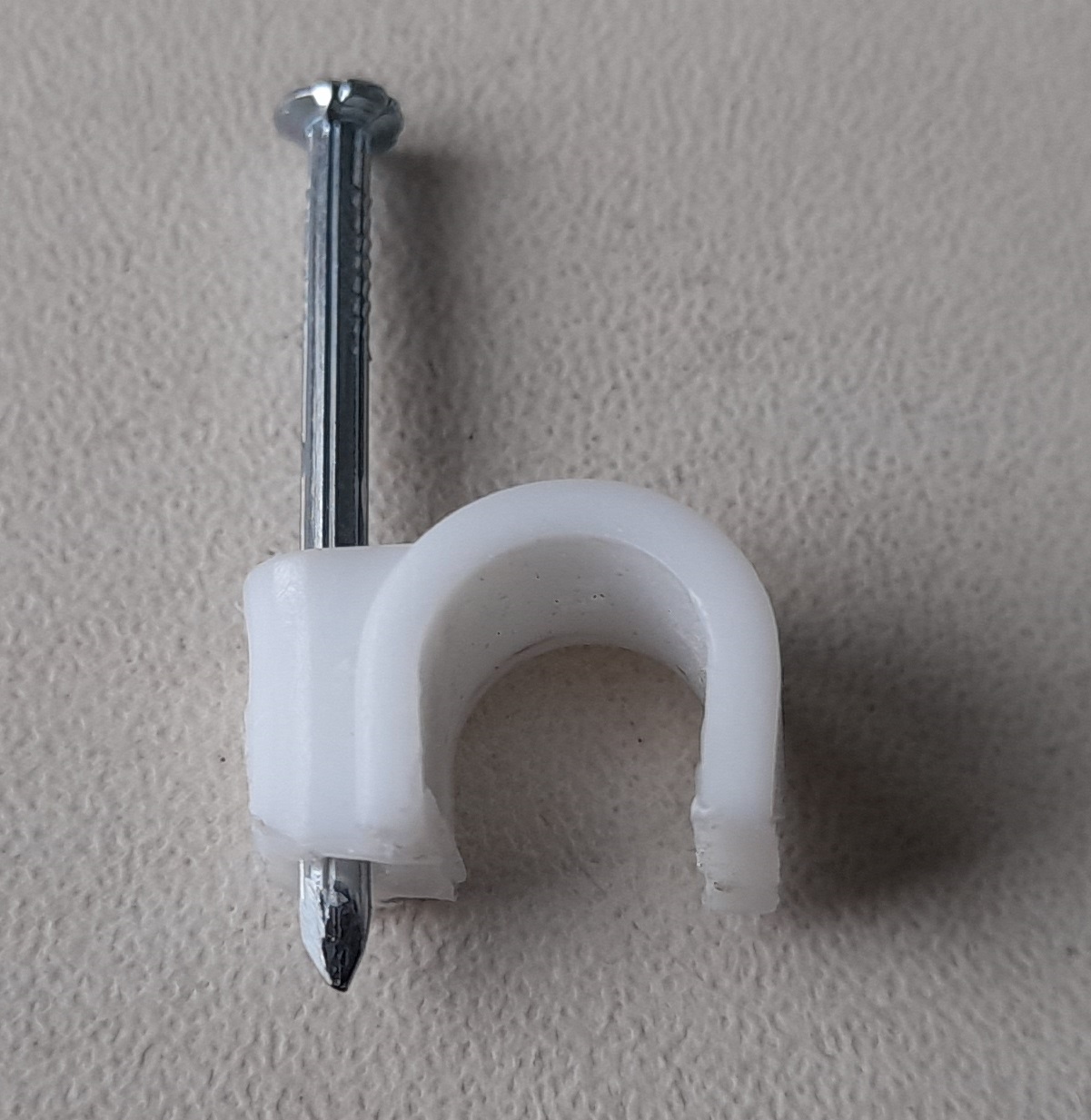 Szt.20012Uchwyt kablowy z gwoździem, na przewód okrągły 7mm, do przybijania, biały, z gwoździem;        Zdjęcie poglądowe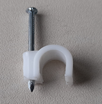 Szt.20013Przedłużacz sieciowy 3 gniazdowy ze stykiem ochronnym (uziemieniem), dł. 1,5m. -  10 ASzt.314Listwa zasilająca komputerowa z wyłącznikiem, 10A, minimum 5 gniazd, dł. 5 m.         Zdjęcie poglądowe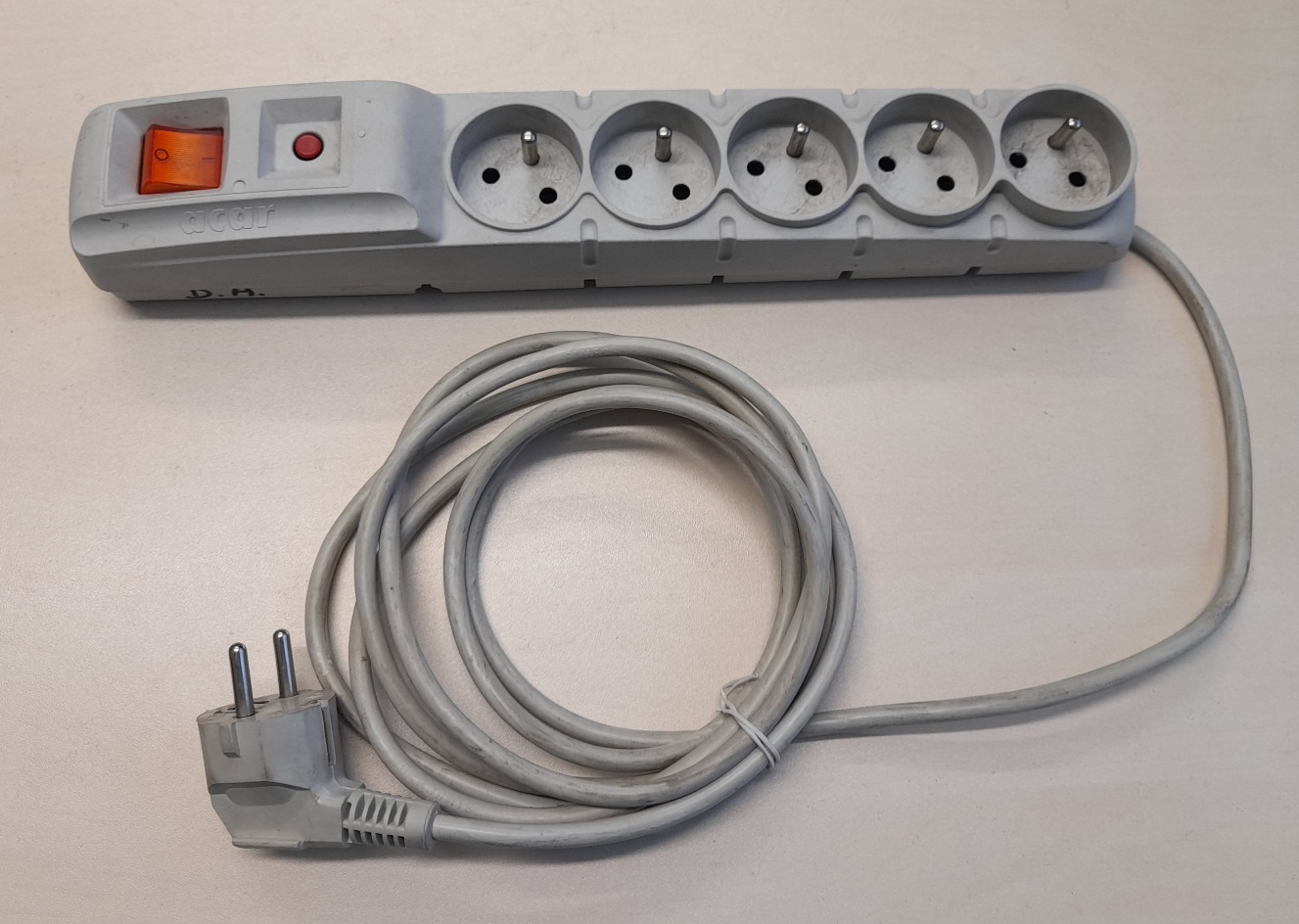 Szt.515Wtyczka kątowa 2P+Z 16A 250VSzt.316Statecznik elektroniczny QT–FIT 8, 4x18W,  do świetlówek liniowych T8  (balast)Szt.317 Świetlówka liniowa T8 18W/827Szt.2518Złączka instalacyjna 3x2,5mm² (typu WAGO)Szt.5019Złączka instalacyjna 4x2,5mm² (typu WAGO)Szt.5020Złączka instalacyjna 5x2,5mm² (typu WAGO)Szt.5021Przewód YDYp - 3x1,5mm²  żom2022Przewód YDYp - 3x2,5mm² żom2023Transport